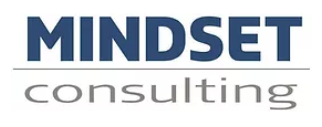 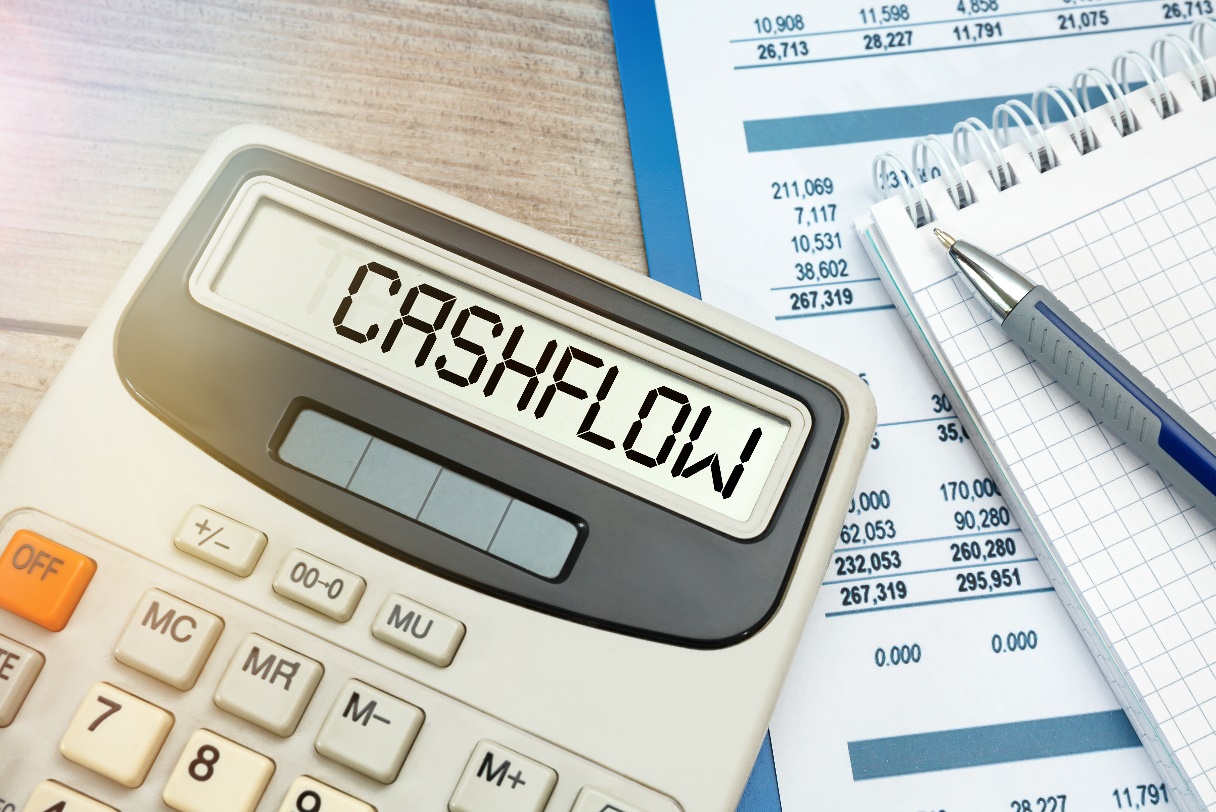 What we can provide you: Cashflow Planning Advice & SolutionsCashflow Projections Annual Net Worth Statement  Important Information:Summary of Saving & Checking AccountsMortgage StatementSummary of Personal Loans and/or Line of Credit Summary of Credit CardsOther (specify):  								Important Dates:Significant Cash In-Flow: 							Significant Cash Out-Flow: 							Mortgage Renewal Date: 							Mortgage Free Date: 								Other (specify):  								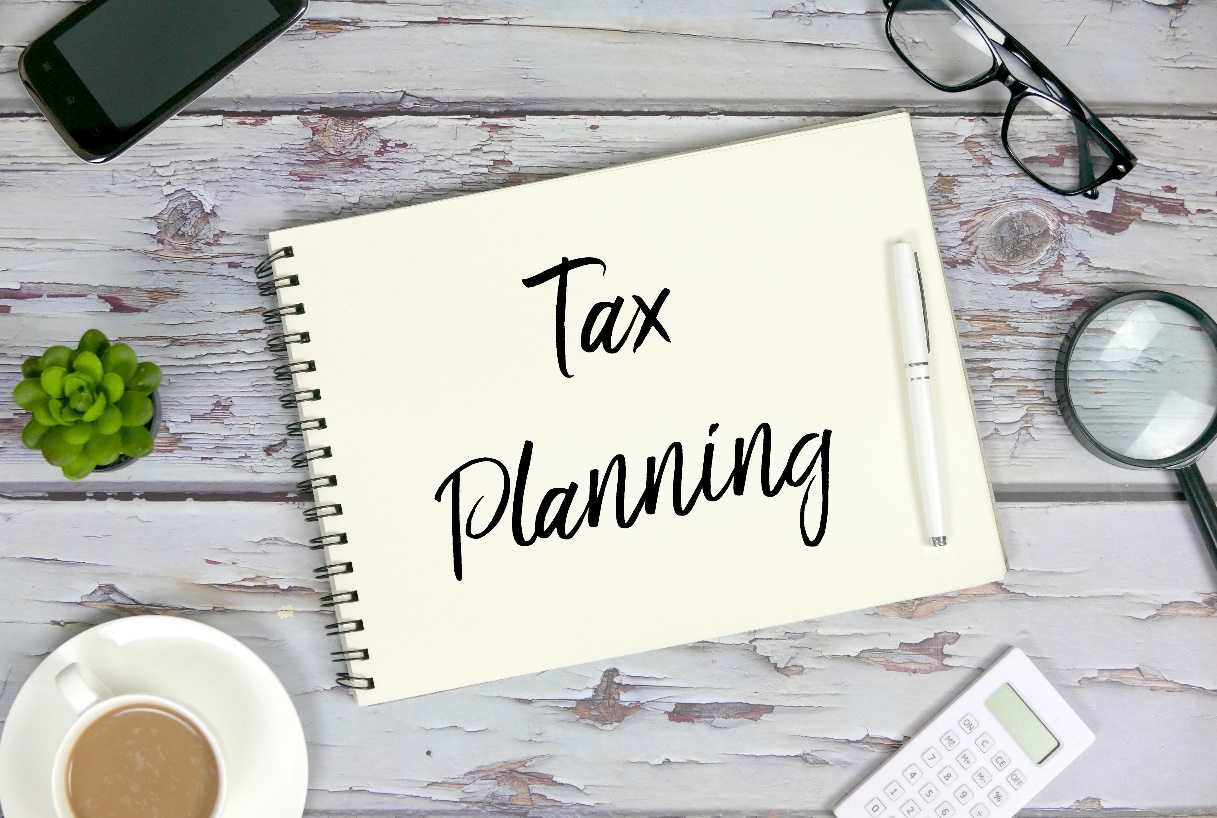 What we can provide you:Tax Planning Advice & SolutionsWork Collaboratively with your CPAIntroduction to a professional Accountant (CPA) if you need oneImportant Information:Tax Summaries from the Previous 2 yearsCurrent Property Tax Assessment Information on Holding Companies or Limited PartnershipsOther (specify):  								Important Dates:Personal Tax Return Deadlines on April 30Tax Loss Selling must occur no later than December of same tax yearFiscal Year End for Business Owners Other (specify):  								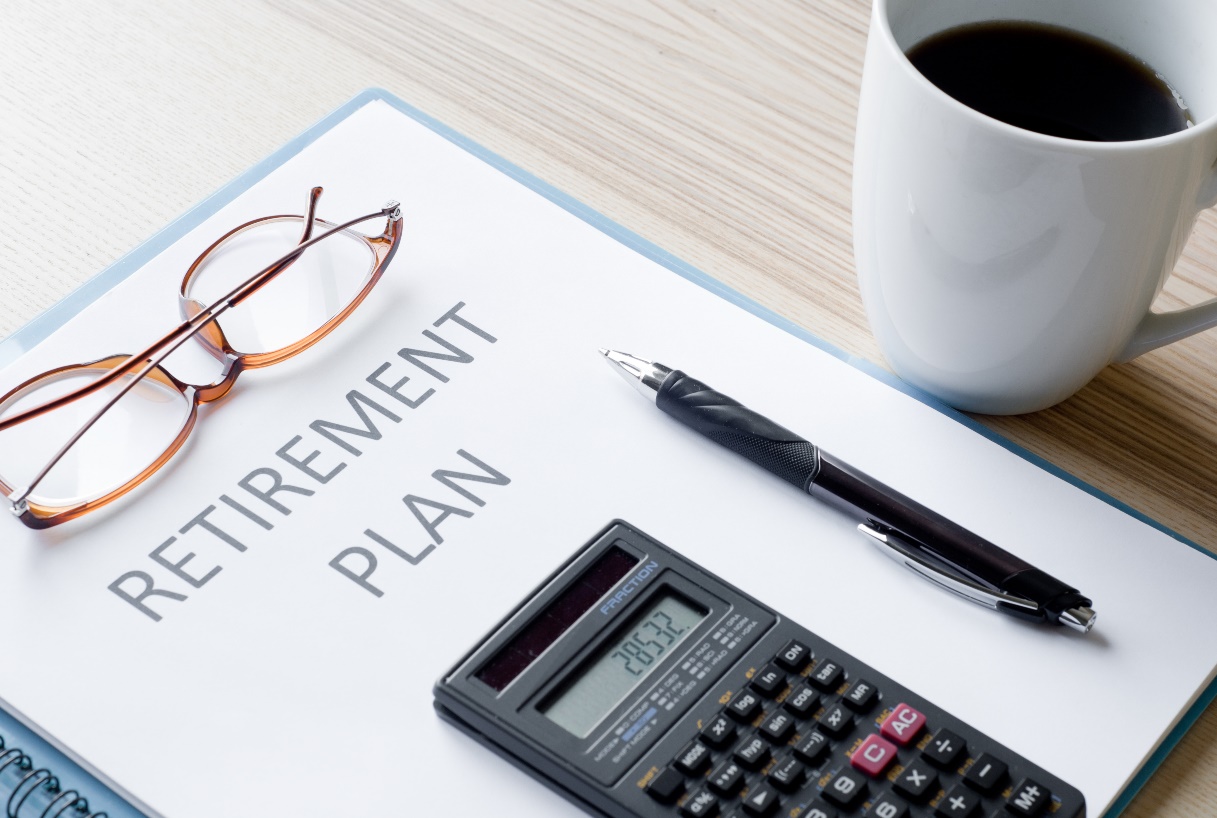 What we can provide you:Retirement Planning Advice & SolutionsPre-Retirement Projections Post-Retirement ProjectionsImportant Information:Retirement Pension Plan Statements (private pensions)Employer's Retirement Plan InformationSummary of all types of Retirement Accounts Summary of Annuity ContractsCanada Pension Plan (CPP) Annual Benefits Statement Old Age Security (OAS) Annual Benefits Statement Other (specify):  								Important Dates:Six months before you qualify for age- based benefitsThe year you plan to retire:  							 Other (specify):  								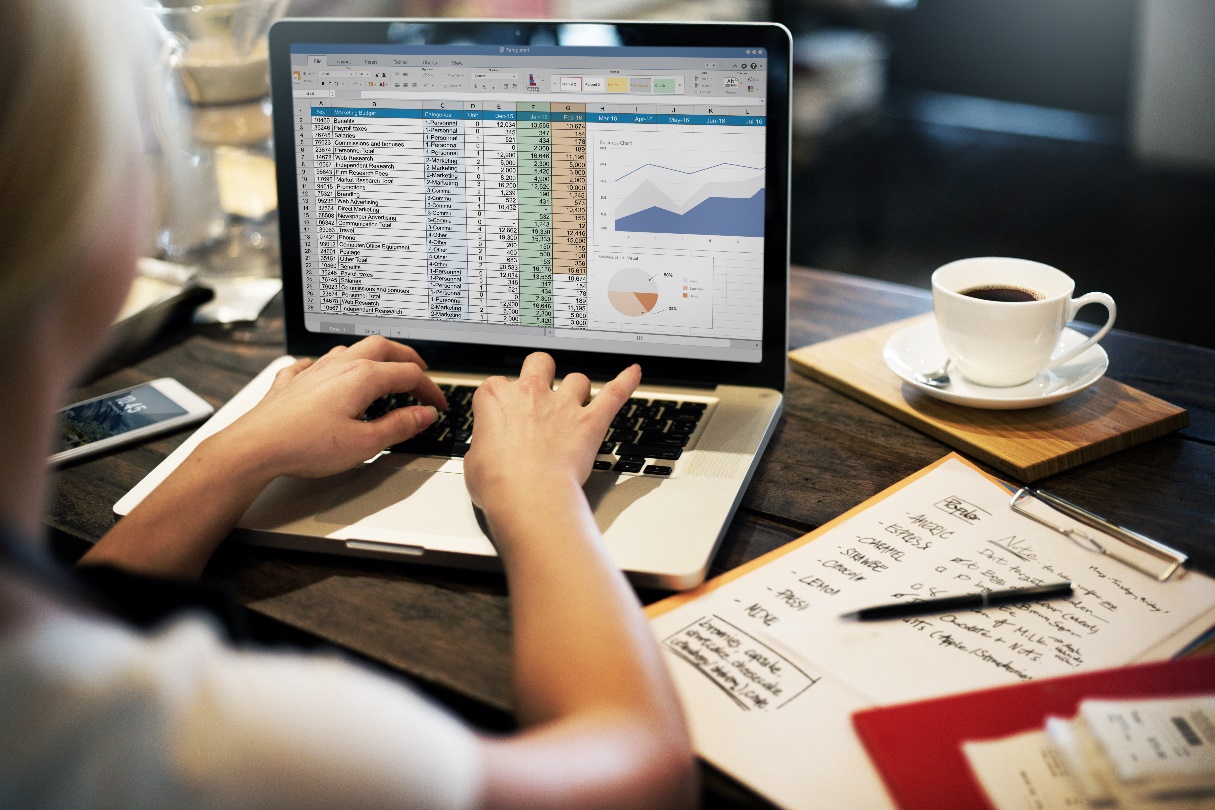 What we can provide you:Comprehensive Investment Advice & SolutionsCurrent Asset Allocation AssessmentInvestment Policy StatementInvestment Strategies Overview & Projections related to all your goalsImportant Information:Summary of all Investment Accounts & HoldingsSummary of all Trust CompaniesSummary of Stock/Bond Certificates Other (specify):  								Important Dates:Specific dates related to Stock OptionsSpecific dates to investments with specified holding periodsOther (specify):  								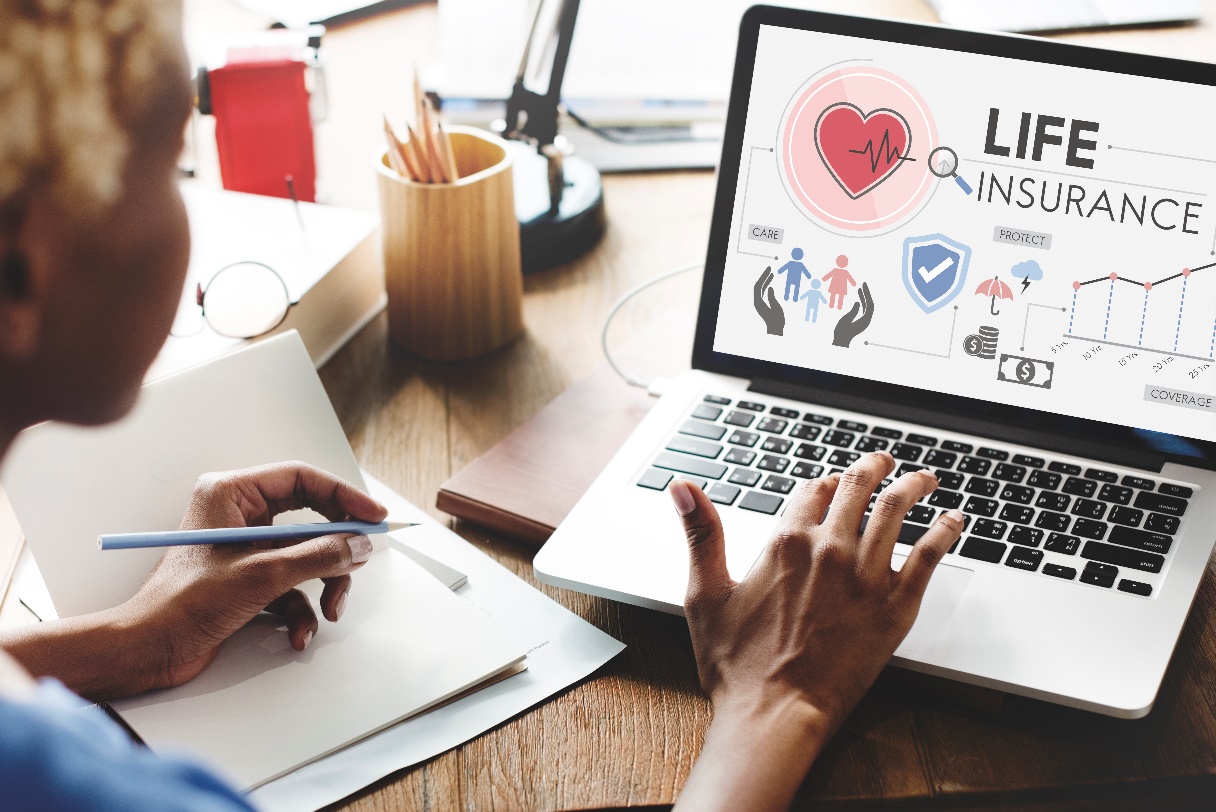 What we can provide you:Family Security Advice & SolutionsLife Insurance Solutions Disability, Extended Care or Critical Illness Solutions Work Collaboratively with your Insurance AgentIntroduction to a professional Insurance Agent if you need oneImportant Information:Health Insurance Policy & Travel Insurance InformationLife Insurance PolicyDisability Insurance PolicyExtended Care or Critical Illness Insurance PolicyOther (specify):  								Important Dates:Insurance Renewal DatesOther (specify):  								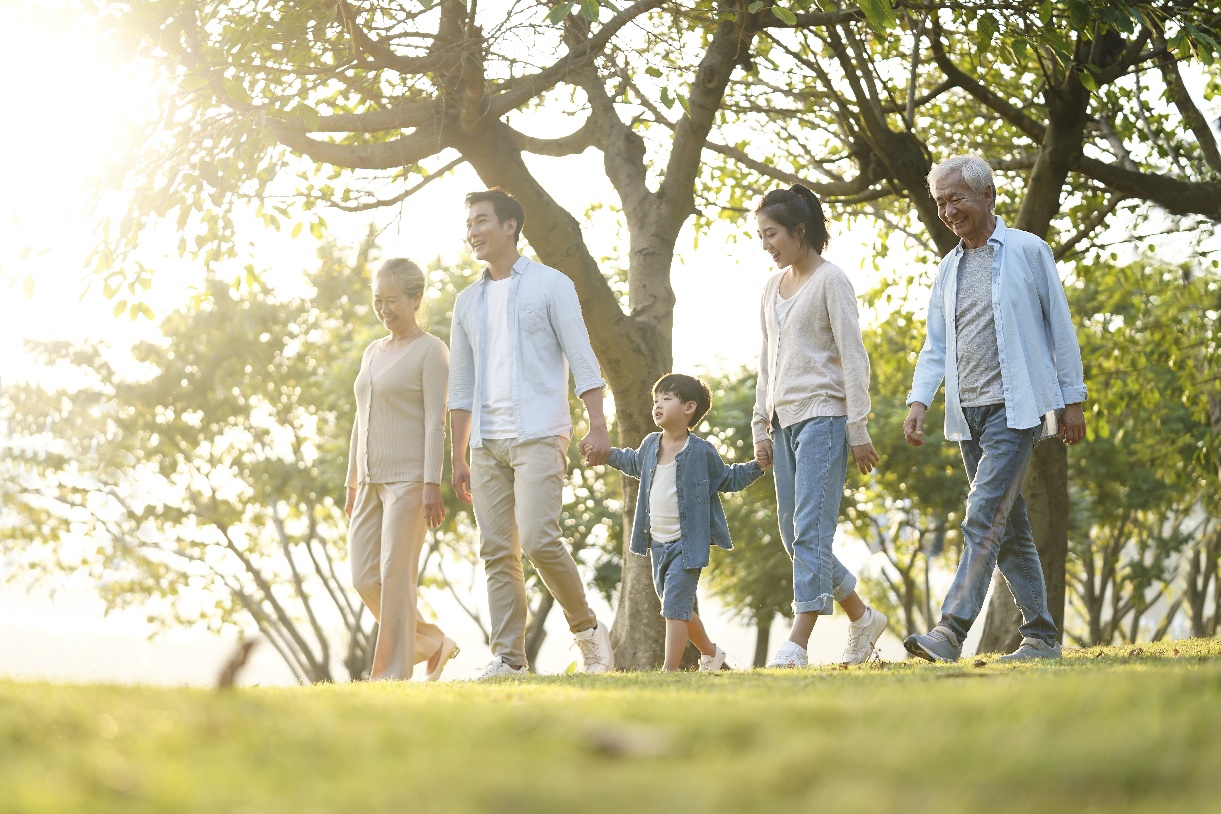 What we can provide you:Caring for Others Advice & SolutionsEducational Savings ProjectionsLong-Term Health & Care Cost Projections  Important Information:Summary of Education SavingsSummary of Expected Educational Bursaries or ScholarshipsInformation Related to the Long-Term Health & Care of OthersOther (specify):  								Important Dates:Expected date the 1st year of University will be attended: 			Expected date for full time management of care of others: 			Other (specify):  								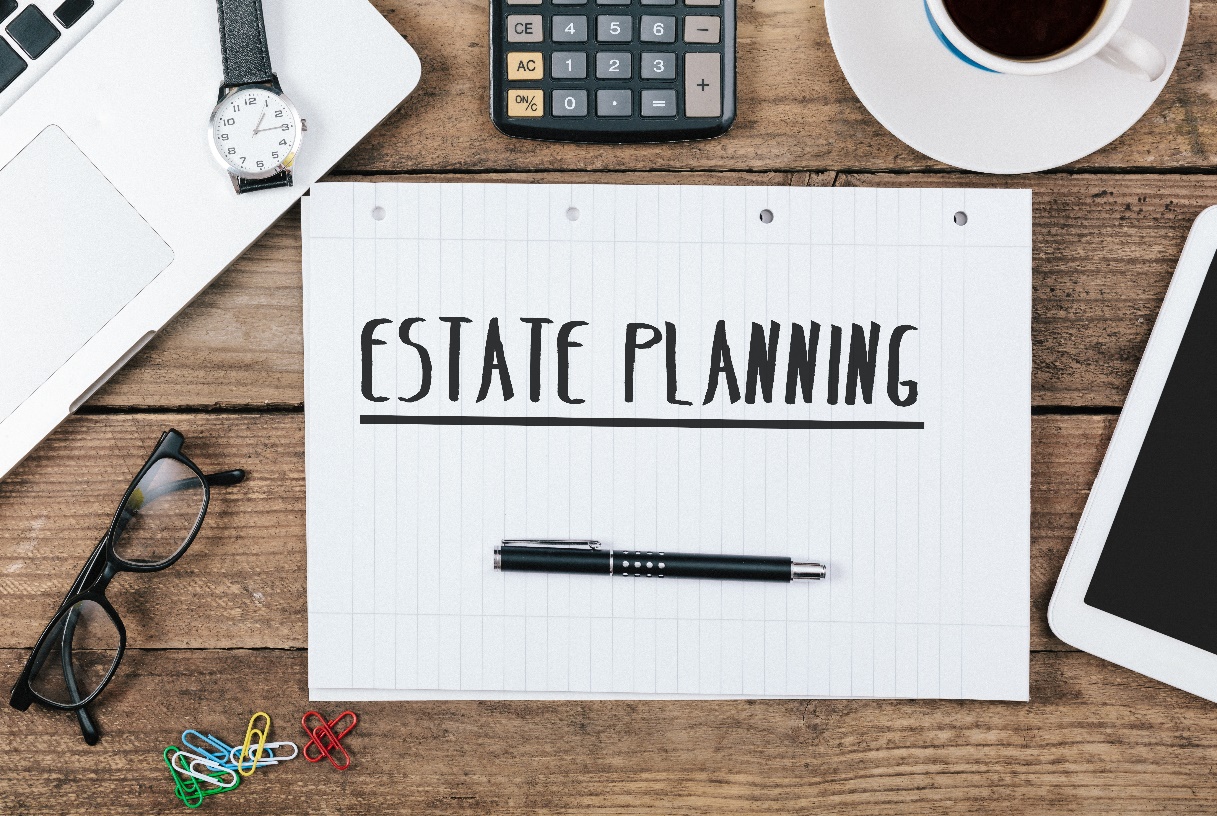 What we can provide you:Personal Estate Planning Advice & SolutionsPersonal Estate Planning Projections Beneficiary ReviewEstate Planning ChecklistWork Collaboratively with your AttorneyIntroduction to an Attorney if you need oneImportant Information:A current copy of WillA current copy of Power of AttorneyA current copy of Enduring Power of AttorneyTrust InformationA copy of the Deed(s) to your Property Other (specify):  								Important Dates:Other (specify):  								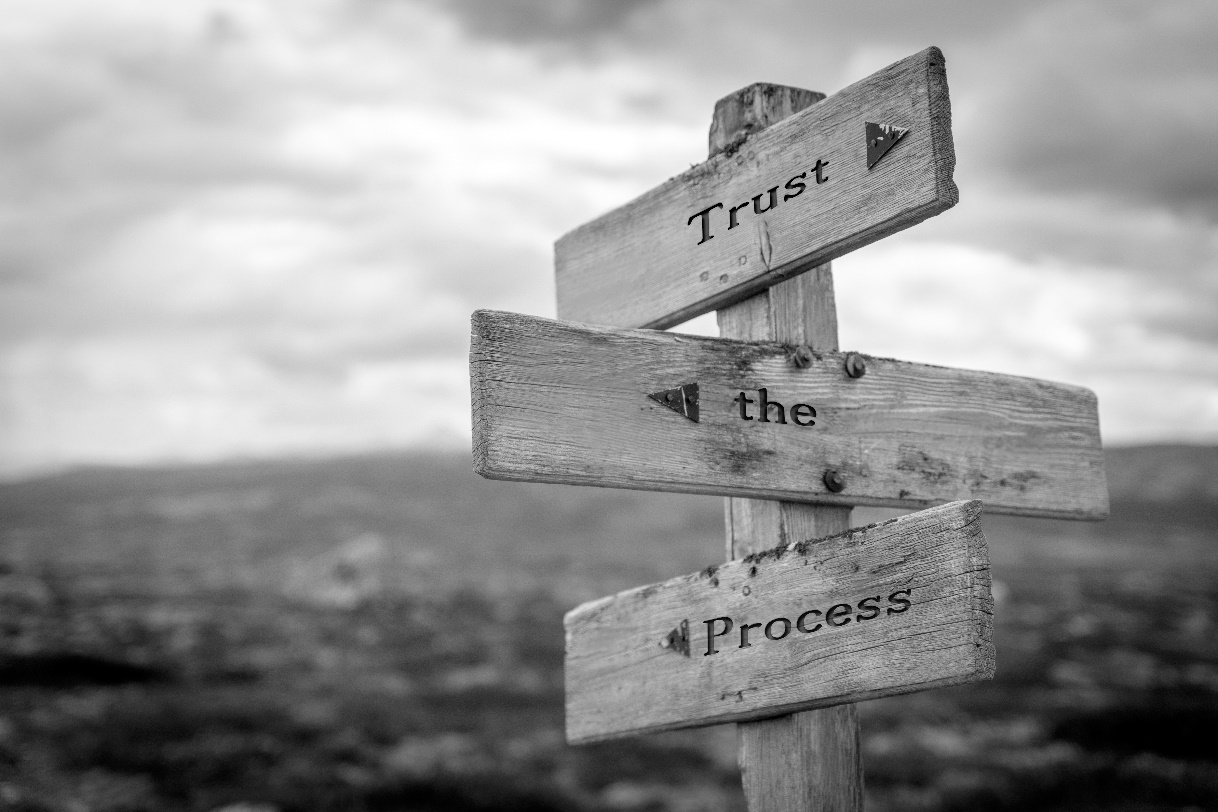 What we can provide you:Business Estate Planning Advice & SolutionsCorporate Insurance SolutionsWork Collaboratively with your Business Planner or SpecialistIntroduction to a Business Planning SpecialistImportant Information:Partnership Agreements Documents of IncorporationCorporate Insurance PolicyBuy-Sell AgreementsLife Insurance PolicyOther (specify):  								Important Dates:Expected Date for Business Succession: 					Other (specify):  								